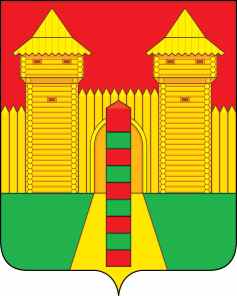 АДМИНИСТРАЦИЯ  МУНИЦИПАЛЬНОГО  ОБРАЗОВАНИЯ «ШУМЯЧСКИЙ  РАЙОН» СМОЛЕНСКОЙ  ОБЛАСТИПОСТАНОВЛЕНИЕот  01.06.2021г.   № 220	         п.ШумячиВ соответствии с постановлением Администрации муниципального образования «Шумячский район» Смоленской области от 16.10.2013 № 469 «Об утверждении Порядка принятия решений о разработке муниципальных программ, их формирования и реализации»Администрация муниципального образования «Шумячский район» Смоленской областиП О С Т А Н О В Л Я Е Т:1. Внести в муниципальную программу «Развитие образования и молодежной политики в муниципальном образовании «Шумячский район» Смоленской области», утверждённую постановлением Администрации муниципального образования «Шумячский район» Смоленской области от 14.11.2014 г. № 559 (в редакции постановлений Администрации муниципального образования «Шумячский район» Смоленской области от 18.05.2015 г. № 298, от 03.09.2015 г. № 537, от 07.12.2015 г. № 779, от 29.01.2016 г. № 52, от 16.05.2016 г. № 380, от 30.09.2016 г. № 674, от 27.12.2016 г. № 836, от 27.03.2017 г. № 261, от 13.06.2017 г. № 441, от 27.11.2017 г. № 742, от 25.12.2017 г. № 832, от 02.02.2018 г. № 44, от 30.05.2018 г. № 272, от 16.08.2018 г. № 406, от 22.08.2018 г. № 414, от 28.11.2018 г. № 573, от 21.12.2018 г. № 608, от 22.01.2019 г. № 18, 28.03.2019 г. № 167, от 05.06.2019 г. № 273, 29.07.2019 г. № 347, 21.08.2019 г. № 370, 12.11.2019 г. № 514, 23.01.2020 г. № 38, от 27.05.2020 № 287, от 21.08.2020 № 400, 09.12.2020 № 615, 24.12.2020 № 647, 19.01.2021 № 11, от 25.03.2021 № 125) (далее – Программа), следующие изменения:1) в Программе:1.1) в паспорте Программы:1.1.1) позицию «Наименование основного мероприятия муниципальной программы» изложить в следующей редакции:«»;1.1.2) в позиции «Наименование подпрограмм муниципальной программы и основных мероприятий подпрограмм»:абзац шестой изложить в следующей редакции «основное мероприятие»;после абзаца шестого дополнить абзацами следующего содержания:«1. Организация предоставления дополнительного образования по дополнительным общеразвивающим программам.2. Обеспечение функционирования системы персонифицированного финансирования дополнительного образования детей»;1.1.3) позицию «Целевые показатели реализации муниципальной программы» изложить в следующей редакции:«»;1.1.4) позицию «Объемы ассигнований муниципальной программы (по годам реализации и в разрезе источников финансирования)» изложить в следующей редакции:«»;1.2) Раздел 2. Приоритеты муниципальной политики в сфере реализации муниципальной программы, цели, целевые показатели, описание ожидаемых конечных результатов, сроки и этапы реализации муниципальной программы дополнить абзацем следующего содержания:«В целях реализации мероприятий федерального проекта «Успех каждого ребенка» национального проекта «Образование», утвержденного протоколом президиума Совета при Президенте Российской Федерации по стратегическому развитию и национальным проектам от 3 сентября 2018 г. №10, в целях обеспечения равной доступности качественного дополнительного образования в муниципальном образовании «Шумячский район» Смоленской области реализуется система персонифицированного финансирования дополнительного образования детей, подразумевающая предоставление детям сертификатов дополнительного образования. С целью обеспечения использования сертификатов дополнительного образования Отдел по образованию Администрации муниципального образования «Шумячский район» Смоленской области руководствуется региональными Правилами персонифицированного финансирования дополнительного образования детей и ежегодно принимает программу персонифицированного финансирования дополнительного образования детей в муниципальном образовании «Шумячский район» Смоленской области.»;1.3) таблицу раздела 4. «Обоснование ресурсного обеспечения муниципальной программы» изложить в следующей редакции:«»;2) в паспорте подпрограммы «Развитие дошкольного образования» позицию «Объёмы ассигнования подпрограммы (по годам реализации и в разрезе источников финансирования)» изложить в следующей редакции:«»;3) в подпрограмме «Развитие общего образования»:3.1) в паспорте подпрограммы позицию «Объёмы ассигнований подпрограммы (по годам реализации и в разрезе источников финансирования)» изложить в следующей редакции:«»;3.2) раздел 3. «Перечень основных мероприятий подпрограммы» дополнить абзацем следующего содержания:«11) Расходы на создание в общеобразовательных организациях, расположенных в сельской местности, условий для занятия физической культурой и спортом.»; 4) в подпрограмме «Развитие дополнительного образования»: 4.1) в паспорте подпрограммы: 4.1.1) позицию «Наименование основного мероприятия подпрограммы» изложить в следующей редакции«»;4.1.2) позицию «Целевые показатели реализации подпрограммы» дополнить абзацем следующего содержания:«4. Охват детей в возрасте от 5 до 18 лет, имеющих право на получение дополнительного образования в рамках системы персонифицированного финансирования»;4.1.3) позицию «Объёмы ассигнований подпрограммы (по годам реализации и в разрезе источников финансирования)» изложить в следующей редакции:«»;4.2) в разделе «1. Общая характеристика социально-экономической сферы реализации подпрограммы» после абзаца девятнадцатого дополнить абзацем следующего содержания:«– обеспечение функционирования системы персонифицированного финансирования, обеспечивающей свободу выбора образовательных программ, равенство доступа к дополнительному образованию за счет средств бюджетов бюджетной системы, легкость и оперативность смены осваиваемых образовательных программ.»;4.3) раздел «3. Перечень основных мероприятий подпрограммы» изложить в следующей редакции:«3. Перечень основных мероприятий подпрограммыОсновные мероприятия подпрограммы:1. Организация предоставления дополнительного образования по дополнительным общеразвивающим программам2. Обеспечение функционирования системы персонифицированного финансирования дополнительного образования детей.Основное мероприятие «Обеспечение функционирования системы персонифицированного финансирования дополнительного образования детей»:- внедрение и обеспечение функционирования системы персонифицированного финансирования дополнительного образования детей, подразумевающей предоставление детям сертификатов дополнительного образования с возможностью использования в рамках системы персонифицированного финансирования дополнительного образования детей.- методическое и информационное сопровождение поставщиков услуг дополнительного образования, независимо от их формы собственности, семей и иных участников системы персонифицированного финансирования дополнительного образования детей.Направления расходования:1) Расходы на обеспечение деятельности муниципальных учреждений.2) Расходы на текущий и капитальный ремонты зданий и сооружений муниципальных учреждений.3) Расходы на приобретение оборудования и техники.4) Создание в образовательных организациях условий для получения детьми-инвалидами качественного образования.5) Расходы на обеспечение функционирования системы персонифицированного финансирования дополнительного образования детей.»;5) приложение 1 к программе изложить в следующей редакции:ЦЕЛЕВЫЕ ПОКАЗАТЕЛИреализации муниципальной программы«Развитие образования и молодежной политикив муниципальном образовании «Шумячский район» Смоленской области»Показатель программы «доля детей в возрасте от 5 до 18 лет, использующих сертификаты дополнительного образования»:Характеризует степень внедрения механизма персонифицированного финансирования и доступность дополнительного образования.Определяется отношением числа детей в возрасте от 5 до 18 лет, использующих сертификаты дополнительного образования, к общей численности детей в возрасте от 5 до 18 лет, проживающих на территории муниципалитета.Рассчитывается по формуле: , где: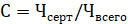 С – доля детей в возрасте от 5 до 18 лет, использующих сертификаты дополнительного образования; – общая численность детей, использующих сертификаты дополнительного образования.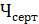  – численность детей в возрасте от 5 до 18 лет, проживающих на территории муниципалитета.»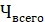 6) в приложении 2 к программе:6.1) в разделе 2. «Подпрограмма «Развитие дошкольного образования» позиции 2.3., «Всего по подпрограмме «Развитие дошкольного образования» изложить в следующей редакции:«»;6.2) в разделе 3. Подпрограмма «Развитие общего образования» позиции 3.3., «Всего по подпрограмме «Развитие общего образования» изложить в следующей редакции:«»;6.3) раздел 4. Подпрограмма «Развитие дополнительного образования» изложить в следующей редакции:«»;6.4) позицию «Всего по программе» изложить в следующей редакции:«».     Глава муниципального образования     «Шумячский район» Смоленской области                                                                                                         А.Н. ВасильевО внесении изменений в муниципальную программу «Развитие образования и молодежной политики в муниципальном образовании «Шумячский район» Смоленской областиНаименование основного мероприятия муниципальной программы1. Реализация мер социальной поддержки участников образовательных отношений.2. Обеспечение функционирования системы персонифицированного финансирования дополнительного образования детейЦелевые показатели реализации муниципальной программы1. доля педагогических работников, получающих компенсацию расходов на оплату жилых помещений, отопления и освещения, имеющих право на получение данной компенсации;2. доля детей в возрасте от 5 до 18 лет, использующих сертификаты дополнительного образованияОбъемы ассигнований муниципальной программы (по годам реализации и в разрезе источников финансирования)Объем финансирования Программы подлежит ежегодному уточнениюГодОбъем и источники финансирования (рублей)Объем и источники финансирования (рублей)Объем и источники финансирования (рублей)Объем и источники финансирования (рублей)ГодВсегоФедеральный бюджетОбластной бюджетМестный бюджет2014142432954,92700000104006026,9237726928,002015131581286,5598485091755089,0038841347,552016122052852,00084073787,0037979065,002017118841023,22083012879,5035828143,722018126909320,181318313,2191915891,5633675115,412019132252009,32090665932,1841586077,142020142404431,74831546,0093331330,7648241554,982021155051750,9011417916,5699505662,3444128172,002022129330672,00096229500,0033101172,002023130789872,000101488700,0029301172,00Всего1331646172,8315252625,77935984799,26380408747,80Объемы ассигнований подпрограммы (по годам реализации и в разрезе источников финансирования)Объем финансирования подпрограммы подлежит ежегодному уточнениюОбъемы ассигнований подпрограммы (по годам реализации и в разрезе источников финансирования)Объем финансирования подпрограммы подлежит ежегодному уточнениюНаименование основного мероприятия подпрограммы1. Организация предоставления дополнительного образования по дополнительным общеразвивающим программам2. Обеспечение функционирования системы персонифицированного финансирования дополнительного образования детейОбъемы ассигнований подпрограммы (по годам реализации и в разрезе источников финансирования)      «Приложение 1к муниципальной программе «Развитие образования и молодежной политики в муниципальном образовании «Шумячский район» Смоленской области»№ п/пНаименование показателяЕдиница измеренияБазовое значение показателей по годамБазовое значение показателей по годамПланируемое значение показателей (на очередной финансовый год и плановый период)Планируемое значение показателей (на очередной финансовый год и плановый период)Планируемое значение показателей (на очередной финансовый год и плановый период)Планируемое значение показателей (на очередной финансовый год и плановый период)Планируемое значение показателей (на очередной финансовый год и плановый период)Планируемое значение показателей (на очередной финансовый год и плановый период)Планируемое значение показателей (на очередной финансовый год и плановый период)Планируемое значение показателей (на очередной финансовый год и плановый период)Планируемое значение показателей (на очередной финансовый год и плановый период)Планируемое значение показателей (на очередной финансовый год и плановый период)Планируемое значение показателей (на очередной финансовый год и плановый период)Планируемое значение показателей (на очередной финансовый год и плановый период)№ п/пНаименование показателяЕдиница измерения20122013201420152016201620172018201820192020202120222023123456788910101112131415Цель Программы: обеспечение высокого качества образования в соответствии с меняющимися запросами населения, перспективными задачами развития муниципального образования «Шумячский район» Смоленской области, соблюдение законодательства о правах на территории районаЦель Программы: обеспечение высокого качества образования в соответствии с меняющимися запросами населения, перспективными задачами развития муниципального образования «Шумячский район» Смоленской области, соблюдение законодательства о правах на территории районаЦель Программы: обеспечение высокого качества образования в соответствии с меняющимися запросами населения, перспективными задачами развития муниципального образования «Шумячский район» Смоленской области, соблюдение законодательства о правах на территории районаЦель Программы: обеспечение высокого качества образования в соответствии с меняющимися запросами населения, перспективными задачами развития муниципального образования «Шумячский район» Смоленской области, соблюдение законодательства о правах на территории районаЦель Программы: обеспечение высокого качества образования в соответствии с меняющимися запросами населения, перспективными задачами развития муниципального образования «Шумячский район» Смоленской области, соблюдение законодательства о правах на территории районаЦель Программы: обеспечение высокого качества образования в соответствии с меняющимися запросами населения, перспективными задачами развития муниципального образования «Шумячский район» Смоленской области, соблюдение законодательства о правах на территории районаЦель Программы: обеспечение высокого качества образования в соответствии с меняющимися запросами населения, перспективными задачами развития муниципального образования «Шумячский район» Смоленской области, соблюдение законодательства о правах на территории районаЦель Программы: обеспечение высокого качества образования в соответствии с меняющимися запросами населения, перспективными задачами развития муниципального образования «Шумячский район» Смоленской области, соблюдение законодательства о правах на территории районаЦель Программы: обеспечение высокого качества образования в соответствии с меняющимися запросами населения, перспективными задачами развития муниципального образования «Шумячский район» Смоленской области, соблюдение законодательства о правах на территории районаЦель Программы: обеспечение высокого качества образования в соответствии с меняющимися запросами населения, перспективными задачами развития муниципального образования «Шумячский район» Смоленской области, соблюдение законодательства о правах на территории районаЦель Программы: обеспечение высокого качества образования в соответствии с меняющимися запросами населения, перспективными задачами развития муниципального образования «Шумячский район» Смоленской области, соблюдение законодательства о правах на территории районаЦель Программы: обеспечение высокого качества образования в соответствии с меняющимися запросами населения, перспективными задачами развития муниципального образования «Шумячский район» Смоленской области, соблюдение законодательства о правах на территории районаЦель Программы: обеспечение высокого качества образования в соответствии с меняющимися запросами населения, перспективными задачами развития муниципального образования «Шумячский район» Смоленской области, соблюдение законодательства о правах на территории районаЦель Программы: обеспечение высокого качества образования в соответствии с меняющимися запросами населения, перспективными задачами развития муниципального образования «Шумячский район» Смоленской области, соблюдение законодательства о правах на территории районаЦель Программы: обеспечение высокого качества образования в соответствии с меняющимися запросами населения, перспективными задачами развития муниципального образования «Шумячский район» Смоленской области, соблюдение законодательства о правах на территории районаЦель Программы: обеспечение высокого качества образования в соответствии с меняющимися запросами населения, перспективными задачами развития муниципального образования «Шумячский район» Смоленской области, соблюдение законодательства о правах на территории районаЦель Программы: обеспечение высокого качества образования в соответствии с меняющимися запросами населения, перспективными задачами развития муниципального образования «Шумячский район» Смоленской области, соблюдение законодательства о правах на территории района1.Доля педагогических работников, получающих компенсацию расходов на оплату жилых помещений, отопления и освещения, имеющих право на получение данной компенсациипроцент1001001001001001001001001001001001001001002.Доля детей в возрасте от 5 до 18 лет, использующих сертификаты дополнительного образованияпроцент-----------252525Подпрограмма «Развитие дошкольного образования»Подпрограмма «Развитие дошкольного образования»Подпрограмма «Развитие дошкольного образования»Подпрограмма «Развитие дошкольного образования»Подпрограмма «Развитие дошкольного образования»Подпрограмма «Развитие дошкольного образования»Подпрограмма «Развитие дошкольного образования»Подпрограмма «Развитие дошкольного образования»Подпрограмма «Развитие дошкольного образования»Подпрограмма «Развитие дошкольного образования»Подпрограмма «Развитие дошкольного образования»Подпрограмма «Развитие дошкольного образования»Подпрограмма «Развитие дошкольного образования»Подпрограмма «Развитие дошкольного образования»Подпрограмма «Развитие дошкольного образования»Подпрограмма «Развитие дошкольного образования»Подпрограмма «Развитие дошкольного образования»3.Доля детей, воспитывающихся в образовательных учреждениях, реализующих основную образовательную программу дошкольного образования, в современных условиях, от общего количества детей дошкольного возраста, охваченных всеми формами дошкольного образованияпроцент79797980808080808080808080804.Доля родителей (законных представителей), получающих компенсацию платы, взимаемой с родителей (законных представителей) за присмотр и уход за детьми в муниципальных образовательных организациях, реализующих образовательную программу дошкольного образования, от общей численности родителей (законных представителей), имеющих право на получение данной компенсации, дети которых посещают муниципальные образовательные организации, реализующие образовательную программу дошкольного образованияпроцент84858585858585858585858585855.Доля дошкольных образовательных организаций, в которых создана безбарьерная среда для инклюзивного образования детей-инвалидов, в общем количестве дошкольных образовательных организацийпроцент000000000075000Подпрограмма «Развитие общего образования»Подпрограмма «Развитие общего образования»Подпрограмма «Развитие общего образования»Подпрограмма «Развитие общего образования»Подпрограмма «Развитие общего образования»Подпрограмма «Развитие общего образования»Подпрограмма «Развитие общего образования»Подпрограмма «Развитие общего образования»Подпрограмма «Развитие общего образования»Подпрограмма «Развитие общего образования»Подпрограмма «Развитие общего образования»Подпрограмма «Развитие общего образования»Подпрограмма «Развитие общего образования»Подпрограмма «Развитие общего образования»Подпрограмма «Развитие общего образования»Подпрограмма «Развитие общего образования»Подпрограмма «Развитие общего образования»6.Доля учащихся, освоивших основную общеобразовательную программу, от общего числа учащихсяпроцент1001001001001001001001001001001001001001007.Доля учащихся, получающих начальное общее образование в муниципальных образовательных организациях, обеспеченных бесплатным горячим питаниемпроцент100100100404040404040401001001001008.Доля общеобразовательных организаций, в которых созданы условия для инклюзивного образования детей-инвалидовпроцент000120000000000Подпрограмма «Развитие дополнительного образования»Подпрограмма «Развитие дополнительного образования»Подпрограмма «Развитие дополнительного образования»Подпрограмма «Развитие дополнительного образования»Подпрограмма «Развитие дополнительного образования»Подпрограмма «Развитие дополнительного образования»Подпрограмма «Развитие дополнительного образования»Подпрограмма «Развитие дополнительного образования»Подпрограмма «Развитие дополнительного образования»Подпрограмма «Развитие дополнительного образования»Подпрограмма «Развитие дополнительного образования»Подпрограмма «Развитие дополнительного образования»Подпрограмма «Развитие дополнительного образования»Подпрограмма «Развитие дополнительного образования»Подпрограмма «Развитие дополнительного образования»Подпрограмма «Развитие дополнительного образования»Подпрограмма «Развитие дополнительного образования»9.Доля обучающихся, охваченных дополнительными общеразвивающими программами, от общей численности детей и молодежи района в возрасте от 5 до18 летпроцент9393909090909090907475,770717210.Доля родителей, удовлетворенных качеством предоставляемой услуги дополнительного образования от общей численности родителей детей, посещающих Шумячский ДДТпроцент959595959595959595959595959511.Доля детей-инвалидов в возрасте от 5 до 18 лет, получающих дополнительное образование, от общей численности детей-инвалидов данного возрастапроцент000000353535353535353512.Доля детей в возрасте от 5 до 18 лет, имеющих право на получение дополнительного образования в рамках системы персонифицированного финансирования в общей численности детей в возрасте от 5 до 18 летпроцент0000000000013,42525Подпрограмма «Педагогические кадры»Подпрограмма «Педагогические кадры»Подпрограмма «Педагогические кадры»Подпрограмма «Педагогические кадры»Подпрограмма «Педагогические кадры»Подпрограмма «Педагогические кадры»Подпрограмма «Педагогические кадры»Подпрограмма «Педагогические кадры»Подпрограмма «Педагогические кадры»Подпрограмма «Педагогические кадры»Подпрограмма «Педагогические кадры»Подпрограмма «Педагогические кадры»Подпрограмма «Педагогические кадры»Подпрограмма «Педагогические кадры»Подпрограмма «Педагогические кадры»Подпрограмма «Педагогические кадры»Подпрограмма «Педагогические кадры»13.Доля педагогических работников, прошедших повышение квалификациипроцент523230303030303030303030303014.Доля педагогических работников, прошедших аттестацию на более высокую квалификационную категориюпроцент23,523,32010551010101010101010Подпрограмма «Организация отдыха, оздоровления и занятости детей и подростков»Подпрограмма «Организация отдыха, оздоровления и занятости детей и подростков»Подпрограмма «Организация отдыха, оздоровления и занятости детей и подростков»Подпрограмма «Организация отдыха, оздоровления и занятости детей и подростков»Подпрограмма «Организация отдыха, оздоровления и занятости детей и подростков»Подпрограмма «Организация отдыха, оздоровления и занятости детей и подростков»Подпрограмма «Организация отдыха, оздоровления и занятости детей и подростков»Подпрограмма «Организация отдыха, оздоровления и занятости детей и подростков»Подпрограмма «Организация отдыха, оздоровления и занятости детей и подростков»Подпрограмма «Организация отдыха, оздоровления и занятости детей и подростков»Подпрограмма «Организация отдыха, оздоровления и занятости детей и подростков»Подпрограмма «Организация отдыха, оздоровления и занятости детей и подростков»Подпрограмма «Организация отдыха, оздоровления и занятости детей и подростков»Подпрограмма «Организация отдыха, оздоровления и занятости детей и подростков»Подпрограмма «Организация отдыха, оздоровления и занятости детей и подростков»Подпрограмма «Организация отдыха, оздоровления и занятости детей и подростков»Подпрограмма «Организация отдыха, оздоровления и занятости детей и подростков»15.Доля детей, отдохнувших в оздоровительных лагерях с дневным пребыванием, от общего количества учащихсяпроцент828237303030303030252525252516.Эффективность оздоровления детей и подростковпроцент92,392,892,892,892,892,892,892,892,89292929292Подпрограмма «Поддержка обучающихся, достигших высоких результатов в учёбе, спорте и творческой деятельности»Подпрограмма «Поддержка обучающихся, достигших высоких результатов в учёбе, спорте и творческой деятельности»Подпрограмма «Поддержка обучающихся, достигших высоких результатов в учёбе, спорте и творческой деятельности»Подпрограмма «Поддержка обучающихся, достигших высоких результатов в учёбе, спорте и творческой деятельности»Подпрограмма «Поддержка обучающихся, достигших высоких результатов в учёбе, спорте и творческой деятельности»Подпрограмма «Поддержка обучающихся, достигших высоких результатов в учёбе, спорте и творческой деятельности»Подпрограмма «Поддержка обучающихся, достигших высоких результатов в учёбе, спорте и творческой деятельности»Подпрограмма «Поддержка обучающихся, достигших высоких результатов в учёбе, спорте и творческой деятельности»Подпрограмма «Поддержка обучающихся, достигших высоких результатов в учёбе, спорте и творческой деятельности»Подпрограмма «Поддержка обучающихся, достигших высоких результатов в учёбе, спорте и творческой деятельности»Подпрограмма «Поддержка обучающихся, достигших высоких результатов в учёбе, спорте и творческой деятельности»Подпрограмма «Поддержка обучающихся, достигших высоких результатов в учёбе, спорте и творческой деятельности»Подпрограмма «Поддержка обучающихся, достигших высоких результатов в учёбе, спорте и творческой деятельности»Подпрограмма «Поддержка обучающихся, достигших высоких результатов в учёбе, спорте и творческой деятельности»Подпрограмма «Поддержка обучающихся, достигших высоких результатов в учёбе, спорте и творческой деятельности»Подпрограмма «Поддержка обучающихся, достигших высоких результатов в учёбе, спорте и творческой деятельности»Подпрограмма «Поддержка обучающихся, достигших высоких результатов в учёбе, спорте и творческой деятельности»17.Доля участников конкурсов, олимпиад, конференций различного уровня от общего числа обучающихся общеобразовательных учрежденийпроцент888985858585858585858585858518.Доля призеров конкурсов, олимпиад, конференций различного уровня от общего числа участниковпроцент475953535353535353535353535319.Доля учащихся, участвующих в районных и областных предметных олимпиадах от общего числа обучающихся 5-11 классов общеобразовательных учрежденийпроцент5973717151515151515151515151Подпрограмма «Бухгалтерское обслуживание учреждений образования»Подпрограмма «Бухгалтерское обслуживание учреждений образования»Подпрограмма «Бухгалтерское обслуживание учреждений образования»Подпрограмма «Бухгалтерское обслуживание учреждений образования»Подпрограмма «Бухгалтерское обслуживание учреждений образования»Подпрограмма «Бухгалтерское обслуживание учреждений образования»Подпрограмма «Бухгалтерское обслуживание учреждений образования»Подпрограмма «Бухгалтерское обслуживание учреждений образования»Подпрограмма «Бухгалтерское обслуживание учреждений образования»Подпрограмма «Бухгалтерское обслуживание учреждений образования»Подпрограмма «Бухгалтерское обслуживание учреждений образования»Подпрограмма «Бухгалтерское обслуживание учреждений образования»Подпрограмма «Бухгалтерское обслуживание учреждений образования»Подпрограмма «Бухгалтерское обслуживание учреждений образования»Подпрограмма «Бухгалтерское обслуживание учреждений образования»Подпрограмма «Бухгалтерское обслуживание учреждений образования»Подпрограмма «Бухгалтерское обслуживание учреждений образования»20.Доля муниципальных образовательных учреждений и учреждений образования от общего количества муниципальных образовательных учреждений и учреждений образования, ведение бюджетного, бухгалтерского и налогового учета которых передано МКУ «ЦБ УО Шумячского района»процент100100100100100100100100100100100100100100Обеспечивающая подпрограмма «Управление в сфере образования»Обеспечивающая подпрограмма «Управление в сфере образования»Обеспечивающая подпрограмма «Управление в сфере образования»Обеспечивающая подпрограмма «Управление в сфере образования»Обеспечивающая подпрограмма «Управление в сфере образования»Обеспечивающая подпрограмма «Управление в сфере образования»Обеспечивающая подпрограмма «Управление в сфере образования»Обеспечивающая подпрограмма «Управление в сфере образования»Обеспечивающая подпрограмма «Управление в сфере образования»Обеспечивающая подпрограмма «Управление в сфере образования»Обеспечивающая подпрограмма «Управление в сфере образования»Обеспечивающая подпрограмма «Управление в сфере образования»Обеспечивающая подпрограмма «Управление в сфере образования»Обеспечивающая подпрограмма «Управление в сфере образования»Обеспечивающая подпрограмма «Управление в сфере образования»Обеспечивающая подпрограмма «Управление в сфере образования»Обеспечивающая подпрограмма «Управление в сфере образования»21.Повышение качества и эффективности муниципальных услуг в системе образования районаэкспертная оценкадададададададададададададада22.Создание системы методического, информационного сопровождения и мониторинга реализации Программы, распространения ее результатовэкспертная оценкадададададададададададададада23.Обеспечение общественной поддержки процесса совершенствования образования в районеэкспертная оценкададададададададададададададаПодпрограмма «Энергосбережение и повышение энергетической эффективности образовательных учреждений»Подпрограмма «Энергосбережение и повышение энергетической эффективности образовательных учреждений»Подпрограмма «Энергосбережение и повышение энергетической эффективности образовательных учреждений»Подпрограмма «Энергосбережение и повышение энергетической эффективности образовательных учреждений»Подпрограмма «Энергосбережение и повышение энергетической эффективности образовательных учреждений»Подпрограмма «Энергосбережение и повышение энергетической эффективности образовательных учреждений»Подпрограмма «Энергосбережение и повышение энергетической эффективности образовательных учреждений»Подпрограмма «Энергосбережение и повышение энергетической эффективности образовательных учреждений»Подпрограмма «Энергосбережение и повышение энергетической эффективности образовательных учреждений»Подпрограмма «Энергосбережение и повышение энергетической эффективности образовательных учреждений»Подпрограмма «Энергосбережение и повышение энергетической эффективности образовательных учреждений»Подпрограмма «Энергосбережение и повышение энергетической эффективности образовательных учреждений»Подпрограмма «Энергосбережение и повышение энергетической эффективности образовательных учреждений»Подпрограмма «Энергосбережение и повышение энергетической эффективности образовательных учреждений»Подпрограмма «Энергосбережение и повышение энергетической эффективности образовательных учреждений»Подпрограмма «Энергосбережение и повышение энергетической эффективности образовательных учреждений»Подпрограмма «Энергосбережение и повышение энергетической эффективности образовательных учреждений»24.Доля муниципальных образовательных учреждений, оснащенных приборами учета и регулирования расхода энергоресурсовпроцент1471000000000000Подпрограмма «Поддержка детей и защита их прав»Подпрограмма «Поддержка детей и защита их прав»Подпрограмма «Поддержка детей и защита их прав»Подпрограмма «Поддержка детей и защита их прав»Подпрограмма «Поддержка детей и защита их прав»Подпрограмма «Поддержка детей и защита их прав»Подпрограмма «Поддержка детей и защита их прав»Подпрограмма «Поддержка детей и защита их прав»Подпрограмма «Поддержка детей и защита их прав»Подпрограмма «Поддержка детей и защита их прав»Подпрограмма «Поддержка детей и защита их прав»Подпрограмма «Поддержка детей и защита их прав»Подпрограмма «Поддержка детей и защита их прав»Подпрограмма «Поддержка детей и защита их прав»Подпрограмма «Поддержка детей и защита их прав»Подпрограмма «Поддержка детей и защита их прав»Подпрограмма «Поддержка детей и защита их прав»25.Доля возвратов детей-сирот и детей, оставшихся без попечения родителей, из замещающих семейпроцент2221111111111126.Доля выявленных случаев детского алкоголизма, наркомании, токсикоманиипроцент175021202020202020202020202027.Доля несовершеннолетних с девиантным поведением, приобщенных к здоровому образу жизнипроцент747574757575757575757575757528.Доля детей-сирот и детей, оставшихся без попечения родителей, переданных на воспитание в замещающие семьи в общей численности детей-сирот и детей, оставшихся без попечения родителейпроцент45,54550505050505050505050505029.Доля неблагополучных семей, в которых произошло оздоровление обстановки, от общего числа неблагополучных семейпроцент20222230303030303030303030302.3.Мероприятие 1Организация предоставления общедоступного и бесплатного дошкольного образования по образовательным программам дошкольного образованияДошкольные образовательные учреждения;Общеобразовательные учреждения;Учреждение дополнительного образованияОбластной бюджет126995444,5015964000,0013945300,0011799200,0011265500,0012137444,5011757300,0011686000,0012618700,0012575900,0013246100,00хххххххххх2.3.Мероприятие 1Организация предоставления общедоступного и бесплатного дошкольного образования по образовательным программам дошкольного образованияДошкольные образовательные учреждения;Общеобразовательные учреждения;Учреждение дополнительного образованияМестный бюджет116527045,659607601,9510160694,399796717,789986466,3811280006,7512840558,1414534083,2613181517,0012569700,0012569700,00ххххххххххВсего по подпрограмме «Развитие дошкольного образования»Всего по подпрограмме «Развитие дошкольного образования»Областной бюджет126995444,501596400013945300117992001126550012137444,5011757300,0011686000,0012618700,0012575900,0013246100,00ххххххххххВсего по подпрограмме «Развитие дошкольного образования»Всего по подпрограмме «Развитие дошкольного образования»Местный бюджет116527045,659607601,9510160694,399796717,789986466,3811280006,7512840558,1414534083,2613181517,0012569700,0012569700,00хххххххххх3.3.Мероприятие 1Организация предоставления общедоступного и бесплатного начального общего, основного общего, среднего общего образования по основным общеобразовательным программамобщеобразовательные учрежденияфедеральный бюджет15252625,77700000984850001318313,210831546,0011417916,5600хххххххххх3.3.Мероприятие 1Организация предоставления общедоступного и бесплатного начального общего, основного общего, среднего общего образования по основным общеобразовательным программамобщеобразовательные учрежденияобластной бюджет725509190,8478175400,0067901278,0061804800,0060578536,0069572147,7468300636,0072317030,7676876462,3482715700,0087267200,00хххххххххх3.3.Мероприятие 1Организация предоставления общедоступного и бесплатного начального общего, основного общего, среднего общего образования по основным общеобразовательным программамобщеобразовательные учрежденияместный бюджет143315779,7117239838,4417967696,2816975366,8415062758,9210411459,7316008148,6220589312,8817532198,007664500,003864500,00ххххххххххВсего по подпрограмме «Развитие общего образования»Всего по подпрограмме «Развитие общего образования»федеральный бюджет15252625,77700000984850001318313,210831546,0011417916,560ххххххххххВсего по подпрограмме «Развитие общего образования»Всего по подпрограмме «Развитие общего образования»областной бюджет725509190,847817540067901278618048006057853669572147,7468300636,0072317030,7676876462,3482715700,0087267200,00ххххххххххВсего по подпрограмме «Развитие общего образования»Всего по подпрограмме «Развитие общего образования»местный бюджет143315779,7117239838,4417967696,2816975366,8415062758,9210411459,7316008148,6220589312,8817532198,007664500,003864500,00хххххххххх4. Подпрограмма «Развитие дополнительного образования»4. Подпрограмма «Развитие дополнительного образования»4. Подпрограмма «Развитие дополнительного образования»4. Подпрограмма «Развитие дополнительного образования»4. Подпрограмма «Развитие дополнительного образования»4. Подпрограмма «Развитие дополнительного образования»4. Подпрограмма «Развитие дополнительного образования»4. Подпрограмма «Развитие дополнительного образования»4. Подпрограмма «Развитие дополнительного образования»4. Подпрограмма «Развитие дополнительного образования»4. Подпрограмма «Развитие дополнительного образования»4. Подпрограмма «Развитие дополнительного образования»4. Подпрограмма «Развитие дополнительного образования»4. Подпрограмма «Развитие дополнительного образования»4. Подпрограмма «Развитие дополнительного образования»4. Подпрограмма «Развитие дополнительного образования»4. Подпрограмма «Развитие дополнительного образования»4. Подпрограмма «Развитие дополнительного образования»4. Подпрограмма «Развитие дополнительного образования»4. Подпрограмма «Развитие дополнительного образования»4. Подпрограмма «Развитие дополнительного образования»4. Подпрограмма «Развитие дополнительного образования»4. Подпрограмма «Развитие дополнительного образования»4. Подпрограмма «Развитие дополнительного образования»4. Подпрограмма «Развитие дополнительного образования»Цель: повышение качества, доступности и конкурентоспособности дополнительного образования в интересах обучающихся, их родителей и социальных партнёровЦель: повышение качества, доступности и конкурентоспособности дополнительного образования в интересах обучающихся, их родителей и социальных партнёровЦель: повышение качества, доступности и конкурентоспособности дополнительного образования в интересах обучающихся, их родителей и социальных партнёровЦель: повышение качества, доступности и конкурентоспособности дополнительного образования в интересах обучающихся, их родителей и социальных партнёровЦель: повышение качества, доступности и конкурентоспособности дополнительного образования в интересах обучающихся, их родителей и социальных партнёровЦель: повышение качества, доступности и конкурентоспособности дополнительного образования в интересах обучающихся, их родителей и социальных партнёровЦель: повышение качества, доступности и конкурентоспособности дополнительного образования в интересах обучающихся, их родителей и социальных партнёровЦель: повышение качества, доступности и конкурентоспособности дополнительного образования в интересах обучающихся, их родителей и социальных партнёровЦель: повышение качества, доступности и конкурентоспособности дополнительного образования в интересах обучающихся, их родителей и социальных партнёровЦель: повышение качества, доступности и конкурентоспособности дополнительного образования в интересах обучающихся, их родителей и социальных партнёровЦель: повышение качества, доступности и конкурентоспособности дополнительного образования в интересах обучающихся, их родителей и социальных партнёровЦель: повышение качества, доступности и конкурентоспособности дополнительного образования в интересах обучающихся, их родителей и социальных партнёровЦель: повышение качества, доступности и конкурентоспособности дополнительного образования в интересах обучающихся, их родителей и социальных партнёровЦель: повышение качества, доступности и конкурентоспособности дополнительного образования в интересах обучающихся, их родителей и социальных партнёровЦель: повышение качества, доступности и конкурентоспособности дополнительного образования в интересах обучающихся, их родителей и социальных партнёровЦель: повышение качества, доступности и конкурентоспособности дополнительного образования в интересах обучающихся, их родителей и социальных партнёровЦель: повышение качества, доступности и конкурентоспособности дополнительного образования в интересах обучающихся, их родителей и социальных партнёровЦель: повышение качества, доступности и конкурентоспособности дополнительного образования в интересах обучающихся, их родителей и социальных партнёровЦель: повышение качества, доступности и конкурентоспособности дополнительного образования в интересах обучающихся, их родителей и социальных партнёровЦель: повышение качества, доступности и конкурентоспособности дополнительного образования в интересах обучающихся, их родителей и социальных партнёровЦель: повышение качества, доступности и конкурентоспособности дополнительного образования в интересах обучающихся, их родителей и социальных партнёровЦель: повышение качества, доступности и конкурентоспособности дополнительного образования в интересах обучающихся, их родителей и социальных партнёровЦель: повышение качества, доступности и конкурентоспособности дополнительного образования в интересах обучающихся, их родителей и социальных партнёровЦель: повышение качества, доступности и конкурентоспособности дополнительного образования в интересах обучающихся, их родителей и социальных партнёровЦель: повышение качества, доступности и конкурентоспособности дополнительного образования в интересах обучающихся, их родителей и социальных партнёровОсновное мероприятие 1: организация предоставления дополнительного образования по дополнительным общеразвивающим программамОсновное мероприятие 1: организация предоставления дополнительного образования по дополнительным общеразвивающим программамОсновное мероприятие 1: организация предоставления дополнительного образования по дополнительным общеразвивающим программамОсновное мероприятие 1: организация предоставления дополнительного образования по дополнительным общеразвивающим программамОсновное мероприятие 1: организация предоставления дополнительного образования по дополнительным общеразвивающим программамОсновное мероприятие 1: организация предоставления дополнительного образования по дополнительным общеразвивающим программамОсновное мероприятие 1: организация предоставления дополнительного образования по дополнительным общеразвивающим программамОсновное мероприятие 1: организация предоставления дополнительного образования по дополнительным общеразвивающим программамОсновное мероприятие 1: организация предоставления дополнительного образования по дополнительным общеразвивающим программамОсновное мероприятие 1: организация предоставления дополнительного образования по дополнительным общеразвивающим программамОсновное мероприятие 1: организация предоставления дополнительного образования по дополнительным общеразвивающим программамОсновное мероприятие 1: организация предоставления дополнительного образования по дополнительным общеразвивающим программамОсновное мероприятие 1: организация предоставления дополнительного образования по дополнительным общеразвивающим программамОсновное мероприятие 1: организация предоставления дополнительного образования по дополнительным общеразвивающим программамОсновное мероприятие 1: организация предоставления дополнительного образования по дополнительным общеразвивающим программамОсновное мероприятие 1: организация предоставления дополнительного образования по дополнительным общеразвивающим программамОсновное мероприятие 1: организация предоставления дополнительного образования по дополнительным общеразвивающим программамОсновное мероприятие 1: организация предоставления дополнительного образования по дополнительным общеразвивающим программамОсновное мероприятие 1: организация предоставления дополнительного образования по дополнительным общеразвивающим программамОсновное мероприятие 1: организация предоставления дополнительного образования по дополнительным общеразвивающим программамОсновное мероприятие 1: организация предоставления дополнительного образования по дополнительным общеразвивающим программамОсновное мероприятие 1: организация предоставления дополнительного образования по дополнительным общеразвивающим программамОсновное мероприятие 1: организация предоставления дополнительного образования по дополнительным общеразвивающим программамОсновное мероприятие 1: организация предоставления дополнительного образования по дополнительным общеразвивающим программамОсновное мероприятие 1: организация предоставления дополнительного образования по дополнительным общеразвивающим программам4.1.Показатель 1Доля обучающихся, охваченных дополнительными общеразвивающими программами, от общей численности детей и молодежи района в возрасте от 5 до18 лет (процент) ххххххххххххх90909090907475,77071724.2.Показатель 2Доля родителей детей, удовлетворенных качеством предоставляемой услуги дополнительного образования от общей численности родителей детей, посещающих Шумячский ДДТ (процент)ххххххххххххх959595959595959595954.3.Мероприятие 1Организация предоставления дополнительного образования по дополнительным общеразвивающим программамучреждение дополнительного образованияфедеральный бюджет00000000000хххххххххх4.3.Мероприятие 1Организация предоставления дополнительного образования по дополнительным общеразвивающим программамучреждение дополнительного образованияобластной бюджет2418636,110062600,001702057,50175078,61478900,000000ххххххххх4.3.Мероприятие 1Организация предоставления дополнительного образования по дополнительным общеразвивающим программамучреждение дополнительного образованияместный бюджет63574441,856067063,615450984,785855046,385656935,706490404,006805096,386969626,006514485,006882400,006882400,00хххххххххОсновное мероприятие 2: Обеспечение функционирования системы персонифицированного финансирования дополнительного образования детейОсновное мероприятие 2: Обеспечение функционирования системы персонифицированного финансирования дополнительного образования детейОсновное мероприятие 2: Обеспечение функционирования системы персонифицированного финансирования дополнительного образования детейОсновное мероприятие 2: Обеспечение функционирования системы персонифицированного финансирования дополнительного образования детейОсновное мероприятие 2: Обеспечение функционирования системы персонифицированного финансирования дополнительного образования детейОсновное мероприятие 2: Обеспечение функционирования системы персонифицированного финансирования дополнительного образования детейОсновное мероприятие 2: Обеспечение функционирования системы персонифицированного финансирования дополнительного образования детейОсновное мероприятие 2: Обеспечение функционирования системы персонифицированного финансирования дополнительного образования детейОсновное мероприятие 2: Обеспечение функционирования системы персонифицированного финансирования дополнительного образования детейОсновное мероприятие 2: Обеспечение функционирования системы персонифицированного финансирования дополнительного образования детейОсновное мероприятие 2: Обеспечение функционирования системы персонифицированного финансирования дополнительного образования детейОсновное мероприятие 2: Обеспечение функционирования системы персонифицированного финансирования дополнительного образования детейОсновное мероприятие 2: Обеспечение функционирования системы персонифицированного финансирования дополнительного образования детейОсновное мероприятие 2: Обеспечение функционирования системы персонифицированного финансирования дополнительного образования детейОсновное мероприятие 2: Обеспечение функционирования системы персонифицированного финансирования дополнительного образования детейОсновное мероприятие 2: Обеспечение функционирования системы персонифицированного финансирования дополнительного образования детейОсновное мероприятие 2: Обеспечение функционирования системы персонифицированного финансирования дополнительного образования детейОсновное мероприятие 2: Обеспечение функционирования системы персонифицированного финансирования дополнительного образования детейОсновное мероприятие 2: Обеспечение функционирования системы персонифицированного финансирования дополнительного образования детейОсновное мероприятие 2: Обеспечение функционирования системы персонифицированного финансирования дополнительного образования детейОсновное мероприятие 2: Обеспечение функционирования системы персонифицированного финансирования дополнительного образования детейОсновное мероприятие 2: Обеспечение функционирования системы персонифицированного финансирования дополнительного образования детейОсновное мероприятие 2: Обеспечение функционирования системы персонифицированного финансирования дополнительного образования детейОсновное мероприятие 2: Обеспечение функционирования системы персонифицированного финансирования дополнительного образования детейОсновное мероприятие 2: Обеспечение функционирования системы персонифицированного финансирования дополнительного образования детей4.4.Показатель 1Доля детей в возрасте от 5 до 18 лет, имеющих право на получение дополнительного образования в рамках системы персонифицированного финансирования в общей численности детей в возрасте от 5 до 18 летххххххххххххх-------13,425254.5.Мероприятие 2Обеспечение функционирования системы персонифицированного финансирования дополнительного образования детейучреждение дополнительного образованияобластной бюджет00000000000хххххххххх4.5.Мероприятие 2Обеспечение функционирования системы персонифицированного финансирования дополнительного образования детейучреждение дополнительного образованияместный бюджет652400,000000000652400,0000ххххххххххВсего по подпрограмме «Развитие дополнительного образования»Всего по подпрограмме «Развитие дополнительного образования»федеральный бюджет00000000000ххххххххххВсего по подпрограмме «Развитие дополнительного образования»Всего по подпрограмме «Развитие дополнительного образования»областной бюджет2418636,1100626001702057,5175078,61478900,000000ххххххххххВсего по подпрограмме «Развитие дополнительного образования»Всего по подпрограмме «Развитие дополнительного образования»местный бюджет64226841,856067063,615450984,785855046,385656935,764904046805096,386969626,007166885,0000ххххххххххВсего по программеФедеральный бюджет15252625,77700000984850001318313,210831546,0011417916,5600ххххххххххВсего по программеОбластной бюджет935984799,26104006026,92917550898407378783012879,5091915891,5690665932,1893331330,7699505662,3496229500,00101488700,00ххххххххххВсего по программеМестный бюджет380408747,803772692838841347,553797906535828143,7233675115,4141586077,1448241554,9844128172,0033101172,0029301172,00хххххххххх